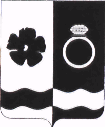 СОВЕТ ПРИВОЛЖСКОГО МУНИЦИПАЛЬНОГО РАЙОНАКОНТРОЛЬНО-СЧЕТНАЯ ПАЛАТА. Приволжск, ул. Революционная дом 63,. Председатель КСП Тел. 38-4-93-39-4--11-13. sovetpriv@mail.ru                  Исх. №  65 – КС                                           от  15.11.2021 гПредседателю Совета Ингарского сельского  поселенияП. В. БерендеевуГлаве Ингарского сельского поселения О. С. ОрловойУважаемый Павел Васильевич!Уважаемая Ольга Станиславовна!        Направляем Вам Заключение на проект решения Совета Ингарского сельского поселения  «О проекте бюджета Ингарского сельского поселения на 2022 год и на плановый период 2023 и 2024 годов»Настоящее заключение подготовлено Контрольно-счетной палатой Приволжского  муниципального района (далее по тексту – Контрольно-счетной палатой) в соответствии с Бюджетным кодексом Российской Федерации (далее – БК РФ),  решением Совета Ингарского сельского поселения  от 30.08.2013 № 24 «Об утверждении положения «О бюджетном процессе в Ингарском сельском поселении(в редакции решения от 23.12.2013 № 40 решения от 11.08.2016 № 19, решения от 28.05.2020 №15), решением Совета Приволжского муниципального района от  27.05.2015 г  № 53 «Об утверждении Положения о Контрольно-счетной палате  Приволжского муниципального района»Цель экспертно-аналитического мероприятия: определение соблюдения бюджетного и иного законодательства, иных нормативно-правовых актов администрацией Ингарского сельского поселения при составлении и внесении на рассмотрение представительного органа проекта бюджета Ингарского сельского поселения на 2022 год и на плановый период 2023 и 2024 годов.Проведя анализ представленных документов, Контрольно-счетной палатой Приволжского  муниципального района установлено следующее.1. Проект решения Совета Ингарского сельского поселения  «О проекте бюджета Ингарского сельского поселения  на  2022 год и на плановый период 2023 и 2024 годов» (далее – проект решения о бюджете) внесен администрацией Ингарского сельского поселения на рассмотрение Совета Ингарского сельского поселения 12 ноября 2021 года, что соответствует требованиям статьи 185 БК РФ и Положения о бюджетном процессе Ингарского сельского поселения, утвержденного решением Совета Ингарского  сельского поселения от 30.08.2013 № 24 (далее – Положение о бюджетном процессе). 2.  Проект бюджета поселения составлен на три года (очередной финансовый год и плановый период) и одобрен администрацией Ингарского сельского поселения, что соответствует статье 173 БК РФ.3. Показатели проекта решения о бюджете соответствуют плановым показателям прогноза социально-экономического развития 2022 год и на плановый период 2023 и 2024 годов Ингарского сельского поселения Приволжского муниципального района Ивановской области.4.  Основные направления бюджетной и налоговой политики Ингарского  сельского поселения на 2022 год и на плановый период 2023 и 2024 годов утверждены постановлением администрации Ингарского сельского поселения от 08.09.2021  № 55,  что соответствует пункту 2 статьи 3 Положения о бюджетном процессе.    5.  В соответствии с требованиями статьи 184.2 БК РФ и пункт 4 статьи 4 Положения о бюджетном процессе к проекту решения о бюджете представлены все необходимые документы и материалы, представляемые одновременно с проектом бюджета, в том числе  паспорт 5 муниципальных программ.Анализ проекта решения о бюджетеВ соответствии с требованиями пункта 1 статьи 184.1 БК РФ проектом решения о бюджете закреплены основные характеристики бюджета: общий объем доходов, общий объем расходов, дефицит (профицит) бюджета.В соответствии с пунктом 3 статьи 184.1 БК РФ и Положением о бюджетном процессе в проекте решения о бюджете установлены все необходимые показатели.При составлении проекта бюджета поселения применялась бюджетная классификация, утвержденная приказом Министерства финансов Российской Федерации от 01.07.2013 № 65н «Об утверждении указаний о порядке применения бюджетной классификации Российской Федерации» (с учетом письма Минфина России от 17 октября 2016 года № 02-05-11/60659), что соответствует требованиям статей 18,20,21, 23 БК РФ. В соответствии с пунктом 2 статьи 20 БК РФ в проекте решения утверждены перечень и коды главных администраторов доходов бюджета Ингарского сельского поселения на 2022 год и на плановый период 2023 и 2024 годов, закрепляемые за ними виды (подвиды) доходов бюджета (Приложение № 2).В проекте решения утвержден перечень главных администраторов доходов бюджета Ингарского сельского поселения    на 2022 год и на плановый период 2023 и 2024 годов (Приложение № 3).В соответствии со статьей 23 БК РФ в проекте решения о бюджете установлен перечень главных администраторов источников финансирования дефицита бюджета (Приложение № 4).Перечень главных администраторов источников внутреннего финансирования дефицита бюджета Ингарского сельского поселения с указанием объемов администрируемых источников внутреннего финансирования дефицита бюджета Ингарского сельского поселения  на 2022 год и на плановый период 2023 и 2024 годы по кодам классификации   источников финансирования дефицита бюджетов (Приложение № 5).Распределение бюджетных ассигнований по целевым статьям (муниципальным программам Ингарского сельского поселения и не включенным в муниципальные программы Ингарского сельского поселения направлениям деятельности органов местного самоуправления Ингарского сельского поселения), группам видов расходов классификации расходов Ингарского сельского поселения на 2022 год и на плановый период 2023 и 2024 годы (Приложения № 6).Ведомственная структура расходов бюджета Ингарского сельского поселения Приволжского муниципального района Ивановской области на 2022 год и на плановый период 2023 и 2024 годы (Приложения № 7).Согласно проекту решения о бюджете дефицит (профицит) бюджета на 2022 год и на плановый период 2023 и 2024 годы не предусмотрен. Проектом решения о бюджете устанавливается объем бюджетных ассигнований на финансовое обеспечение реализации муниципальных программ  по соответствующей программе (подпрограмме), целевой статье расходов бюджета в соответствии с утвердившим программу муниципальным правовым актом местной администрации, что соответствует требованиям пункта 2 статьи 179 БК РФ.Проект решения о бюджете предусматривает общий объем условно утвержденных расходов, а именно: на 2023 год в сумме 277 769,00 руб.на 2024 год в сумме 555 538,00 руб. что соответствует требованиям пункта 3 статьи 184.1 БК РФ, абз.10 пункта 5 раздела 3 Положения о бюджетном процессе.Проектом решения о бюджете Ингарского сельского поселения в расходной части предусмотрен резервный фонд  администрации Ингарского сельского поселения:а 2022 год в размере 10 000,00 рублей или 0,07% от общей суммы предполагаемых расходов; на 2023 год - в размере 10 000,00 рублей или 0,09%; на 2024  год -  в размере 10 000,00 рублей или 0,09%, что соответствует требованиям пункта 3 статьи 81 БК РФ, статье 4 Положения о бюджетном процессе.В соответствии со статьями 110.1, 110.2 БК РФ, Положения о бюджетном процессе отдельными приложениями к проекту решения о бюджете утверждены: Программа муниципальных внутренних заимствований Ингарского сельского поселения на 2022 год и на плановый период 2023 и 2024 годов и Программа муниципальных гарантий Ингарского сельского поселения в валюте Российской Федерации на 2022 год и на плановый период 2023 и 2024 годов, согласно которым привлечение муниципальных внутренних заимствований и предоставления муниципальных внутренних гарантий не планируется. 	Проект решения о бюджете предусматривает вступление в силу с 01 января 2022 года, что соответствует пункту 1 статьи 5 БК РФ, пункту 15 статьи 4 Положения о бюджетном процессе.Основные характеристики бюджетаПроектом решения о бюджете предлагается утвердить бюджет  На 2022 год:1) общий объем доходов бюджета в сумме 15 059 687,46  руб. 2) общий объем расходов бюджета в сумме 15 059 687,46 руб. 3) дефицит (профицит) бюджета в сумме 0,00 руб.На 2023 год:1) общий объем доходов бюджета в сумме  11 354 260,00 руб. 2) общий объем расходов бюджета в сумме 11 354 260,00 руб. 3) дефицит (профицит) бюджета в сумме 0,00 руб.На 2024 год:1) общий объем доходов бюджета в сумме  11 110 760,00 руб. 2) общий объем расходов бюджета в сумме 11 110 760,00 руб. 3) дефицит (профицит) бюджета в сумме 0,00 руб.Дефицит (профицит) бюджета на 2022-2024 годы  проектом решения о бюджете не запланирован. Динамика основных характеристик бюджета Ингарского сельского поселения  за период 2021 года и  на 2022 год и плановый период 2023 и 2024 годов включительно представлена в таблице:РублейДоходы бюджета Ингарского сельского поселения на 2022 год и на плановый период 2023 и 2024 годовОбщая сумма доходов бюджета Ингарского сельского поселения на 2022 год прогнозируется в сумме 15 059 687,46  руб., к уровню 2021 года доходы составили 56,9%. (снижение произошло за счет уменьшения областных средств и снижение налоговых и неналоговых доходов).На плановый период 2023 года запланировано расходов в сумме 11 354 260,00 рублей на 2023 год в сумме 11 110 760,00 рублей.Ожидаемое поступление налоговых и неналоговых доходов в 2022 году прогнозируется в сумме 1 639 760,00 руб. к уровню 2021 года доходы составили 41,7 %. на 2021 год в сумме 1 659 060,00 рублей,         на 2022 год в сумме 1 659 060,00 рублей.Поступление в бюджет налога на доходы физических лиц на 2022 год  и плановый период 2023-2024 годы прогнозируется  исходя из его ожидаемого исполнения к предыдущему году. Объем поступлений налога на доходы физических лиц прогнозируется в сумме 2021 году 242 800,00 рублей, 2022 году 250 800,00 рублей,2023 году 250 800,00 рублей.Расчет поступлений налога на доходы физических лиц запланирован по нормативу отчислений 3 % согласно ст.58,61 БК. 2% по Закону Ивановской области.Оценка налогового потенциала по налогу на имущество физических лиц в бюджет Ингарского сельского поселения района на 2022 год и плановый период 2023-2024 года рассчитана в сумме по 500 000,00 рублей.Налог на имущество физических лиц начисляется на основании Решения Совета Ингарского сельского поселения № 27 от 20.11.2014 года «Об установлении налога на имущество физических лиц» (в редакции решения от 24.12.2019 № 35). Норматив зачисления в бюджет поселения налога на имущество физических лиц составляет 100%.	При прогнозировании поступлений по земельному налогу в основу приняты налоговые ставки, утвержденные решением Совета Ингарского сельского поселения № 23 от 06.08.2021 года «Об установлении земельного налога на территории Ингарского сельского поселения», по данным формы 5-МН, предоставляемой УФНС России по Ивановской области Ожидаемое поступление в бюджет Ингарского сельского поселения по земельному налогу в 2022 году и плановом периоде 2023-2024 г составит по 835 000,00 рублей.  Земельный налог, взимаемый на территории Ингарского сельского поселения зачисляется в бюджет Ингарского сельского поселения по нормативу 100 процентов.Доходы от использования имущества  на 2022 год прогнозируются в сумме  15 160,00 рублей на плановый период 2023-2024 годы по 11 460,00 рублей.Доходы от оказания платных услуг прогнозируются по 30 000,00 на каждый финансовый год. Прочие неналоговые доходы по 4 800,00 рублей на каждый финансовый год. Безвозмездные поступленияВ проекте бюджета поселения предусмотрены безвозмездные поступления на основании Закона Ивановской области «Об областном бюджете на 2021 год и плановый период 2022 и 2023 годов». Сумма безвозмездных поступлений будет корректироваться после утверждения Закона Ивановской области об областном бюджете на 2022 год и плановый период 2023 и 2024 года в том числе:- дотация бюджетам поселений на поддержку мер по обеспечению сбалансированности бюджетов;-дотация бюджетам сельских поселений на выравнивание бюджетной обеспеченности;-субвенция на осуществление первичного воинского учета;- субсидия на софинансирование расходов, связанных с поэтапным доведением средней заработной платы работникам культуры муниципальных учреждений культуры Ивановской области до средней заработной платы в Ивановской областиПроведя анализ распределения расходов бюджета Ингарского сельского поселения по разделам и подразделам классификации расходов бюджетов  на 2022 год и плановый период 2023 и 2024 годы.Наибольший удельный вес в структуре расходов на 2022 год составляют: расходы на общегосударственные вопросы – 35,8%,  расходы на культуру, кинематографию – 30,3% ,национальная экономика – 14,7%,жилищно-коммунальное хозяйство – 12,8%,социальная политика  - 3,2%. 	Проектом бюджета запланировано снижение расходов на 2022 год к ожидаемому исполнению бюджета за 2021 год и составит 55,4%.Программная часть проекта бюджетаПроект решения о бюджете Ингарского сельского поселения сформирован с учетом пяти муниципальных  программ и непрограммных направлений. Объем бюджетного финансирования муниципальных программ  на 2022 год и на плановый период 2023-2024 г.г. представлены в таблице.Объем бюджетных ассигнований на финансовое обеспечение реализации муниципальной программы предусмотрен в проекте решения о бюджете поселения по соответствующей целевой статье расходов бюджета в соответствии с постановлениями администрации, утвердившими программы, что соответствует требованиям пункта 4 статьи 21, статьи 179 БК РФ,  пункта 3 раздела 3 Положения о бюджетном процессе. На реализацию муниципальных программ  в проекте решения о бюджете предусмотрены бюджетные ассигнования в размере: 2022 году - 6 584 548,94  рублей, что составляет 43,7% от общего объема расходов; 2023 году – 5 419 437,56 рублей, (или 48,9% от общего объема расходов); 2024 году – 5 141 668,56  рублей (или 48,7% от общего объема расходов). Межбюджетные трансфертыВ соответствии со статьей 46 Устава Ингарского сельского поселения Формирование расходов бюджета осуществляется в соответствии с расходными обязательствами поселения, устанавливаемыми и исполняемыми органами местного самоуправления поселения в соответствии с требованиями Бюджетного кодекса Российской Федерации.
        Исполнение расходных обязательств поселения осуществляется за счет средств бюджета в соответствии с требованиями Бюджетного кодекса Российской Федерации. Пунктом 1 статьи 86 БК РФ установлено, что расходные обязательства муниципального образования возникают в результате принятия муниципальных правовых актов по вопросам местного значения и иным вопросам, которые в соответствии с федеральными законами вправе решать органы местного самоуправления, а также заключения муниципальным образованием (от имени муниципального образования) договоров (соглашений) по данным вопросам.В случаях и порядке, предусмотренных муниципальными правовыми актами представительного органа городского, сельского поселения, принимаемыми в соответствии с требованиями настоящего Кодекса, бюджетам муниципальных районов могут быть предоставлены иные межбюджетные трансферты из бюджетов городских, сельских поселений на осуществление части полномочий по решению вопросов местного значения в соответствии с заключенными соглашениями предусмотренном и 142.5 БК РФ.На момент внесения проекта решения о бюджете соответствующие правовой акт не принят «О передаче полномочий контрольно-счетного органа Ингарского сельского поселения по осуществлению внешнего муниципального финансового контроля Контрольно-счетной палате Приволжского муниципального района на 2022 год».Выводы Представленный проект решения Совета Ингарского сельского поселения «О бюджете Ингарского сельского поселения Приволжского муниципального района на 2022 год и плановый период  2023 и 2024  годов» в целом соответствует требованиям бюджетного законодательства РФ,  и может быть рекомендован к утверждению Советом Ингарского сельского поселения с учетом данного заключенияПредседательКонтрольно-счетной палаты                                    Приволжского муниципального района:                                       О. Л.  Орлова2020одв  руб.2021 годв  руб.2022 годв  руб.Общий объем доходов бюджета10 789 709,0010 814 803,3010 591 450,00Общий объем расходов бюджета10 789 709,0010 814 803,3010 591 450,00Дефицит(Профицит) бюджета0,000,000,00Основные характеристики проекта бюджетаОжидаемое исполнение за 2021 год2022 год2023 год2024 годДоходы, всего26 434 429,7915 059 687,46  11 354 260,0011 110 760,00% к предыдущему году56,975,497,9налоговые и неналоговые доходы3 928 789,621 639 760,001 659 060,001 659 060,00% к предыдущему году41,7101,2100,0безвозмездные поступления22 505 640,1713 419 927,469 695 200,009 451 700,00% к предыдущему году59,672,297,5Расходы27 163 790,1415 059 687,46  11 354 260,0011 110 760,00% к предыдущему году55,475,497,9Дефицит -Профицит +-729 360,350,00,00,02022 год2023 год2024 годБезвозмездные поступления13 419 927,469 695 200,009 451 700,00Дотации9 789 242,259 451 700,009 451 700,00Субвенции234 700,00243 500,000,00субсидии989 627,000,000,00Иные межбюджетные трансферты2 406 358,210,000,00Наименование показателяОжидаемое исполнение за 2021 год2022 год2023 год2024 годУдельный вес 2022 г.0100Общегосударственные вопросы7 964 783,655 401 154,595 361 829,845 361 829,8435,80200Национальная оборона232 400,00234 700,00243 500,000,01,60300Национальная безопасность и правоохранительная деятельность150 000,00150 000,00150 000,00150 000,000,90400Национальная экономика2 553 966,92 209 958,210,000,0014,70500Жилищно-коммунальное хозяйство3 055 582,451 932 748,871 229 143,721 203 712,7212,80700Образование9 900,030 000,0030 000,0030 000,000,20800Культура, кинематография12 614 313,144 556 402,193 517 293,843 264 955,8430,31000Социальная политика512 844,00474 723,60474 723,60474 723,603,21100Физическая культура и спорт70 000,0070 000,0070 000,0070 000,00,5ВСЕГО РАСХОДОВ27 163 790,1415 059 687,4611 076 491,0010 555 222,00100,0Наименование расходов202220232024Программа "Повышение эффективности деятельности органов местного самоуправления Ингарского сельского поселения на 2022-2024 г "443 000,00443 000,00443 000,00Муниципальная программа "Управление и распоряжение муниципальным имуществом в Ингарском сельском поселении"13 700,0010 000,0010 000,00Программа "Пожарная безопасность и защита населения Ингарского сельского поселения Приволжского муниципального района Ивановской области на 2022-2024 г."150 000,00150 000,00150 000,00Программа "Благоустройство территории Ингарского сельского поселения на 2022-2024 годы1 736 348,871 229 143,721 203 712,72Программа "Развитие культуры, физической культуры и спорта  в Ингарском сельском поселении Приволжского муниципального района Ивановской области 
на 2022-2024 годы"4 626 402,193 587 293,843 334 955,84Непрограммные направления деятельности  органов местного самоуправления Ингарского сельского поселения8 090 236,405 657 053,445 413 553,44итого15 059 687,4611 076 491,0010 555 222,00